DOCUMENT TITLE:	TSR - Elektrische AnlagenDOCUMENT NUMBER:	KPNWE.WI.11.HSCO.086REVIEW NUMBER: 	1EFFECTIVE DATE:    	06 Jul 2020NEXT REVIEW DATE:	06 Jul 2023 .. CONFIDENTIALITY:The information contained in this document is confidential to Kuwait Petroleum International Ltd. Copyright © Kuwait Petroleum International Ltd.  Copying of this document in any format is not permitted without written permission from the management of Kuwait Petroleum International Ltd.This document is reviewed and approved according to the released online Document Approval Flow *Access rights:	       Generally Accessible EINLEITUNG STROMStrom sieht man nicht, so dass man oft nicht weiß, ob ein Teil unter Spannung steht oder nicht. Ein Stromschlag oder Strom, der den menschlichen Körper durchläuft, kann ernste Schädigungen bewirken (Krämpfe, Herzflimmern, Brandverletzungen, ...). Daher ist es beim Arbeiten mit Storm wichtig, die Sicherheitsvorkehrungen stets einzuhalten.ERKLÄRUNG & RISIKENERKLÄRUNG & RISIKENERKLÄRUNG & RISIKENDefinitionen:Arbeiten (Anlage, Reparatur, Störung suchen, Kontrolle) an oder in der Nähe elektrischer Anlagen oder Geräte, bei denen das Risiko der Berührung oder eines Kurzschlusses bestehtHochspannung = > 1000 V Wechselstrom> 1500 V GleichstromNiederspannung = < 1000 V Wechselstrom< 1500 V Gleichstrom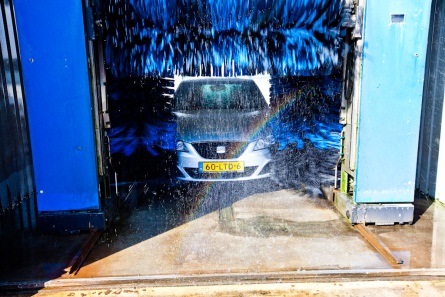 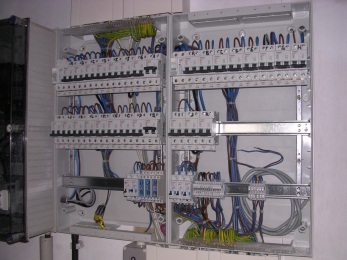 Beispiele: Wartungsarbeiten im Außenbereich (Bohrinsel, Kameras, Alarmsystemen, elektrische Ladestation, CNG Installationen,  Lampen, ...) Arbeiten im Geschäft wie die shop, Car Wash, Technikraum (alle elektrische Installationen) HS-Kabinen auf Depots und/oder TankstellenBeispiele: Wartungsarbeiten im Außenbereich (Bohrinsel, Kameras, Alarmsystemen, elektrische Ladestation, CNG Installationen,  Lampen, ...) Arbeiten im Geschäft wie die shop, Car Wash, Technikraum (alle elektrische Installationen) HS-Kabinen auf Depots und/oder Tankstellen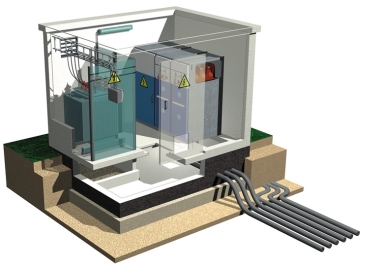 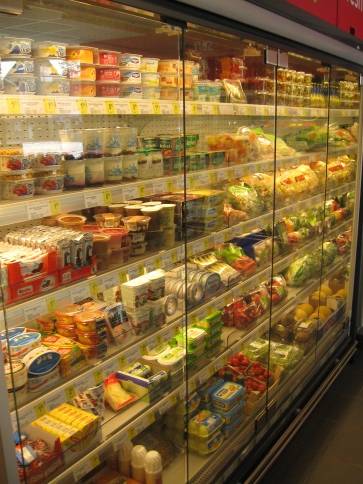 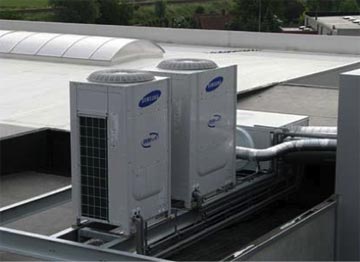 Folgende Risiken gehen damit einher (Beschreibung der Risiken und PiktogrammeStromschlag von PersonenVerbrennung durch LichtbogenBrand und Explosiongestörte Funktionsweise MaschinenFolgende Risiken gehen damit einher (Beschreibung der Risiken und PiktogrammeStromschlag von PersonenVerbrennung durch LichtbogenBrand und Explosiongestörte Funktionsweise MaschinenFolgende Risiken gehen damit einher (Beschreibung der Risiken und PiktogrammeStromschlag von PersonenVerbrennung durch LichtbogenBrand und Explosiongestörte Funktionsweise MaschinenSICHERHEITSANFORDERUNGENSICHERHEITSANFORDERUNGENSICHERHEITSANFORDERUNGENIMMER CHECKIMMER CHECKIMMER CHECKPERSÖNLICHE SCHUTZMITTEL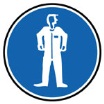 PERSÖNLICHE SCHUTZMITTELSchutzkleidungSchutzkleidungSicherheitsbrille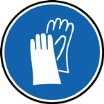 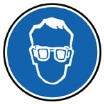 SicherheitsbrilleSicherheitshandschuhe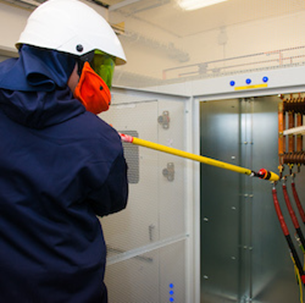 SicherheitshandschuheSicherheitsschuhe oder -stiefel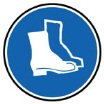 Sicherheitsschuhe oder -stiefel+ bei Arbeiten unter Spannung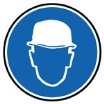 + bei Arbeiten unter Spannungisolierende Werkzeugeisolierende Handschuheisolierende Bekleidungisolierende Werkzeugeisolierende Handschuheisolierende Bekleidung+ bei Risiko von Lichtbögen+ bei Risiko von LichtbögenSicherheitshelmGesichtsmaskeSicherheitshelmGesichtsmaskeHAUPTREGEL = SPANNUNGSLOS ARBEITENHAUPTREGEL = SPANNUNGSLOS ARBEITENTIPP:	die 5 wichtigsten RegelnTIPP:	die 5 wichtigsten RegelnFREISCHALTEN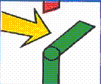 FREISCHALTENSorgen Sie dafür, dass die Anlage, an der Sie arbeiten, 
vollständig ausgeschaltet ist. Die Unterbrechung erfolgt 
am besten  auf sichere Art und Weise.Sorgen Sie dafür, dass die Anlage, an der Sie arbeiten, 
vollständig ausgeschaltet ist. Die Unterbrechung erfolgt 
am besten  auf sichere Art und Weise.VERRIEGELNVERRIEGELNVerhindern Sie, dass die Anlage ohne Weiteres wieder eingeschaltet werden kann

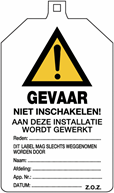 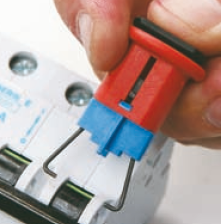 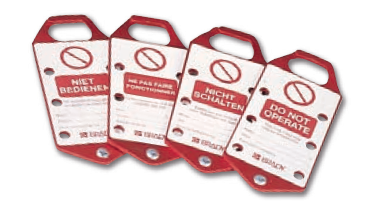 Mitteilung am Schalter oder Verriegelungselement,
mit dem Verbot, die Anlage wieder einzuschalten 

			ODER

Herausnehmen der Schmelzsicherung / Verriegeln der SicherungVerhindern Sie, dass die Anlage ohne Weiteres wieder eingeschaltet werden kann

Mitteilung am Schalter oder Verriegelungselement,
mit dem Verbot, die Anlage wieder einzuschalten 

			ODER

Herausnehmen der Schmelzsicherung / Verriegeln der SicherungIMMER:CHECKIMMER:CHECKMESSENFühren Sie an jedem Leiter, der zur ausgeschalteten Installation gehört, 
einen Spannungstest durch 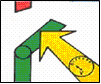 das Ergebnis muss immer 0 sein das Messgerät muss zu diesem Zweck vorgesehen seindie Funktion des Geräts muss vorher getestet worden sein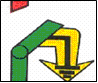 ERDEN UND KURZSCHLIESSENErden Sie jeden Leiter der ausgeschalteten Anlage und schließen Sie sie untereinander kurz. ABGRENZEN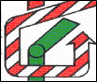 Bringen Sie isolierende Abschirmplatten, -tücher oder
sonstige Materialien an, um eine Berührung von unter
Spannung stehenden und nackten Teilen von nicht 
freigegebenen Anlagen zu verhindern IMMER :	CHECKIMMER :	CHECKSONSTIGE SICHERHEITSMASSNAHMENArbeitsplatz immer abgrenzen (Kegel, ...)Anlage nach Beendigung der Arbeiten in einem sicheren Zustand lassen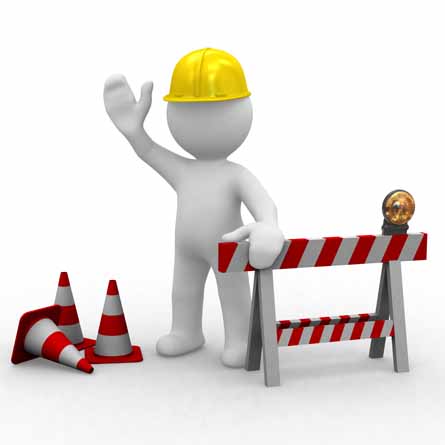 StromkästenSchaltplan muss immer vorhanden seinabgeschlossen, wenn nicht daran gearbeitet wirdbesondere Aufmerksamkeit bei Arbeiten mit Strom erforderlich: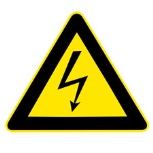 auf Leitern: siehe TSR – Laddersin geschlossenen Räumen: siehe TSR – Confined Spacesin (der Nähe von) Explosionsbereichen: 
	siehe TSR – Measurementsund Unwetter  abhängig vom Ort der Arbeiten muss erwogen werden, die Arbeiten vorübergehend zu unterbrechenauf Leitern: siehe TSR – Laddersin geschlossenen Räumen: siehe TSR – Confined Spacesin (der Nähe von) Explosionsbereichen: 
	siehe TSR – Measurementsund Unwetter  abhängig vom Ort der Arbeiten muss erwogen werden, die Arbeiten vorübergehend zu unterbrechenAusschilderung von Risiken und Zugangsverbot für Dritte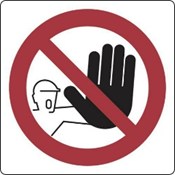 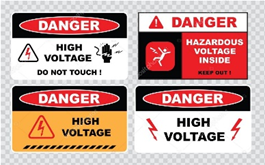 SCHULUNG (sehe BA4 und BA5 Algemeine Reguliering von Elektrische Installationen)für Arbeiten an ElektroanlagenSchulung stets gemäß der vor Ort geltenden Gesetzgebung – oft eingeteilt in:Laienausreichend geschulte / informierte PersonenFachleute / BefugteSicherheitswacht bei Arbeiten unter Spannung – Schulung in:Erkennen von Risiken während der ArbeitenAusschalten der SpannungErste-Hilfe-MaßnahmenPRÜFUNG MATERIAL FÜR ARBEITEN AN STROMSichtprüfung (Zustand des Materials) vor Gebrauchregelmäßige Prüfunggründliche Inspektiongemäß lokal geltender Gesetzgebung (Häufigkeit, Prüfstelle)Prepared by:Operational AssistantAn CornelisReviewed by:Operational AssistantAn CornelisApproved by:QHSSE ManagerGerardus TimmersReview dateReview referenceReview detailsReview version01 Dec 2017006 Jul 2020--minor changes1